Publicado en  el 07/10/2016 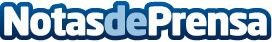 Lleida rep el Primer Congrés de Transhumància de Catalunya, que serà itinerant per diferents ciutatsLa primera ciutat en rebre els primers actes d'aquest congrés, Lleida, dóna el tret de sortida avui. En canvi, Santa Mrgarida i els Monjos i Tremp, les dues ciutats que també formaran part de l'esdeveniment, el rebran el 21 i el 28 d'octubre respectivamentDatos de contacto:Nota de prensa publicada en: https://www.notasdeprensa.es/lleida-rep-el-primer-congres-de-transhumancia Categorias: Cataluña http://www.notasdeprensa.es